Pielikums Nr.5Pīķi, Alojas pagasts, kadastra apzīmējums 6627 002 0417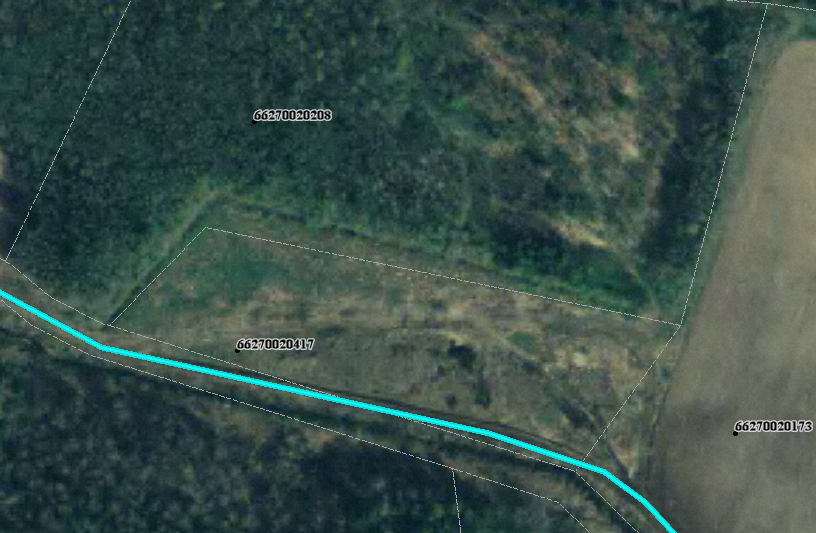 Sagatavoja: G.Meļķe-Kažoka